О внесении изменений и дополнений в постановление от 23.12.2015г. №43 «Об утверждении Порядка администрирования доходов бюджета сельского поселения Бельский сельсовет муниципального района Гафурийский  район Республики Башкортостан, администрируемых администрацией сельского поселения Бельский сельсовет муниципального района Гафурийский  район Республики Башкортостан» В соответствии с положениями Бюджетного кодекса Российской Федерации, в целях своевременного зачисления в бюджет поселения поступлений и во избежание отнесения Управлением Федерального казначейства по Республике Башкортостан платежей на невыясненные поступления, необходимо:         Внести соответствующие изменения в постановление  администрации сельского поселения Бельский сельсовет от 23.12.2015 года № 43 «Об утверждении    Порядка  администрирования   доходов   бюджета  сельского поселения Бельский   сельсовет муниципального района Гафурийский район Республики Башкортостан, администрируемых  Администрацией сельского поселения Бельский  сельсовет муниципального района Гафурийский район Республики Башкортостан»    -исключить код бюджетной классификации:             2. Настоящее Постановление распространяется на правоотношения,  возникшие с  1 января 2017 года.3. Контроль   за исполнением настоящего постановления оставляю за собой.Глава сельского поселения:                                                         Ю.З.АхмеровО внесении изменений и дополнений в постановление от 23.12.2015г. №45 «Об утверждении Перечня главных администраторов доходов бюджета  сельского поселения Бельский сельсовет муниципального района Гафурийский  район Республики Башкортостан, а также состава закрепляемых за ними кодов классификации доходов бюджета» В соответствии с положениями Бюджетного кодекса Российской Федерации, в целях своевременного зачисления в бюджет поселения поступлений и во избежание отнесения Управлением Федерального казначейства по Республике Башкортостан платежей на невыясненные поступления, необходимо:Внести соответствующие изменения в постановление  администрации сельского поселения Бельский сельсовет от 23.12.2015 года №45 «Об утверждении Перечня главных администраторов  доходов бюджета сельского  поселения Бельский   сельсовет муниципального района Гафурийский  район Республики Башкортостан, а также состава закрепляемых за ними кодов классификации доходов  бюджета»     -исключить код бюджетной классификации:             2. Настоящее Постановление распространяется на правоотношения,  возникшие с  1 января 2017 года.3. Контроль   за исполнением настоящего постановления оставляю за собой.Глава сельского поселения:                                                         Ю.З.АхмеровБАШ?ОРТОСТАН РЕСПУБЛИКА№Ы;АФУРИ РАЙОНЫ МУНИЦИПАЛЬ РАЙОНЫНЫ*БЕЛЬСКИЙ АУЫЛСОВЕТЫ АУЫЛ БИЛ"М"№Е           ХАКИМИ"ТЕБАШ?ОРТОСТАН РЕСПУБЛИКА№Ы;АФУРИ РАЙОНЫ МУНИЦИПАЛЬ РАЙОНЫНЫ*БЕЛЬСКИЙ АУЫЛСОВЕТЫ АУЫЛ БИЛ"М"№Е           ХАКИМИ"ТЕ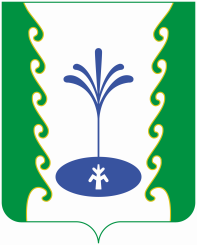 АДМИНИСТРАЦИЯСЕЛЬСКОГО ПОСЕЛЕНИЯБЕЛЬСКИЙ СЕЛЬСОВЕТМУНИЦИПАЛЬНОГО РАЙОНА ГАФУРИЙСКИЙ РАЙОНРЕСПУБЛИКИ БАШКОРТОСТАНАДМИНИСТРАЦИЯСЕЛЬСКОГО ПОСЕЛЕНИЯБЕЛЬСКИЙ СЕЛЬСОВЕТМУНИЦИПАЛЬНОГО РАЙОНА ГАФУРИЙСКИЙ РАЙОНРЕСПУБЛИКИ БАШКОРТОСТАН?АРАРПОСТАНОВЛЕНИЕ16 гинуар 2017 й.№316 января  2017 г.791 2 19 00000 10 0000 151Возврат остатков субсидий, субвенций и иных межбюджетных трансфертов, имеющих целевое назначение, прошлых лет из бюджетов сельских поселенийБАШ?ОРТОСТАН РЕСПУБЛИКА№Ы;АФУРИ РАЙОНЫ МУНИЦИПАЛЬ РАЙОНЫНЫ*БЕЛЬСКИЙ АУЫЛСОВЕТЫ АУЫЛ БИЛ"М"№Е           ХАКИМИ"ТЕБАШ?ОРТОСТАН РЕСПУБЛИКА№Ы;АФУРИ РАЙОНЫ МУНИЦИПАЛЬ РАЙОНЫНЫ*БЕЛЬСКИЙ АУЫЛСОВЕТЫ АУЫЛ БИЛ"М"№Е           ХАКИМИ"ТЕБАШ?ОРТОСТАН РЕСПУБЛИКА№Ы;АФУРИ РАЙОНЫ МУНИЦИПАЛЬ РАЙОНЫНЫ*БЕЛЬСКИЙ АУЫЛСОВЕТЫ АУЫЛ БИЛ"М"№Е           ХАКИМИ"ТЕАДМИНИСТРАЦИЯСЕЛЬСКОГО ПОСЕЛЕНИЯБЕЛЬСКИЙ СЕЛЬСОВЕТМУНИЦИПАЛЬНОГО РАЙОНА ГАФУРИЙСКИЙ РАЙОНРЕСПУБЛИКИ БАШКОРТОСТАНАДМИНИСТРАЦИЯСЕЛЬСКОГО ПОСЕЛЕНИЯБЕЛЬСКИЙ СЕЛЬСОВЕТМУНИЦИПАЛЬНОГО РАЙОНА ГАФУРИЙСКИЙ РАЙОНРЕСПУБЛИКИ БАШКОРТОСТАНАДМИНИСТРАЦИЯСЕЛЬСКОГО ПОСЕЛЕНИЯБЕЛЬСКИЙ СЕЛЬСОВЕТМУНИЦИПАЛЬНОГО РАЙОНА ГАФУРИЙСКИЙ РАЙОНРЕСПУБЛИКИ БАШКОРТОСТАНАДМИНИСТРАЦИЯСЕЛЬСКОГО ПОСЕЛЕНИЯБЕЛЬСКИЙ СЕЛЬСОВЕТМУНИЦИПАЛЬНОГО РАЙОНА ГАФУРИЙСКИЙ РАЙОНРЕСПУБЛИКИ БАШКОРТОСТАН?АРАРПОСТАНОВЛЕНИЕПОСТАНОВЛЕНИЕ16 гинуар 2017 й.№4№4№416 января  2017 г.16 января  2017 г.791 2 19 00000 10 0000 151Возврат остатков субсидий, субвенций и иных межбюджетных трансфертов, имеющих целевое назначение, прошлых лет из бюджетов сельских поселений